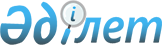 О внесении изменений и дополнения в постановление Правительства Республики Казахстан от 20 апреля 2011 года № 429 "О создании Высшей научно-технической комиссии при Правительстве Республики КазахстанПостановление Правительства Республики Казахстан от 28 декабря 2016 года № 885
      Правительство Республики Казахстан ПОСТАНОВЛЯЕТ:
      1. Внести в постановление Правительства Республики Казахстан от 20 апреля 2011 года № 429 "О создании Высшей научно-технической комиссии при Правительстве Республики Казахстан" (САПП Республики Казахстан, 2011 г., № 33, ст. 405) следующие изменения и дополнение:
      В составе Высшей научно-технической комиссии при Правительстве Республики Казахстан, утвержденном указанным постановлением
      ввести:
      Министра по делам религий и гражданского общества Республики Казахстан
      Министра оборонной и аэрокосмической промышленности Республики Казахстан
      Министра информации и коммуникаций Республики Казахстан;
      после строки:
      "Заместитель Премьер-Министра Республики Казахстан"
      дополнить строкой следующего содержания:
      "Заместитель Премьер-Министра Республики Казахстан - Министр сельского хозяйства Республики Казахстан";
      строку:
      "Министр сельского хозяйства Республики Казахстан"
      исключить;
      строку:
            "Ибраев                     - президент акционерного общества
            Адиль Жунусович               "Национальный центр
                                          научно-технической информации"
                                         (по согласованию)"
            изложить в следующей редакции:
            "Ибраев -                  - председатель правления
             Адиль Жунусович             акционерного общества
                                         "Национальный центр
                                         государственной научно-технической
                                         экспертизы" (по согласованию)";
      вывести из указанного состава: Куришбаева Ахылбека Кажигуловича, Поповича Никола.
      2. Настоящее постановление вводится в действие со дня его подписания.
					© 2012. РГП на ПХВ «Институт законодательства и правовой информации Республики Казахстан» Министерства юстиции Республики Казахстан
				
Премьер-Министр
Республики Казахстан
Б. Сагинтаев